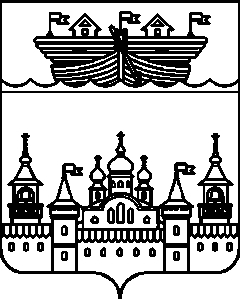 СЕЛЬСКИЙ СОВЕТЕГОРОВСКОГО СЕЛЬСОВЕТАВОСКРЕСЕНСКОГО МУНИЦИПАЛЬНОГО РАЙОНАНИЖЕГОРОДСКОЙ ОБЛАСТИРЕШЕНИЕ01 сентября 2022 года	№ 22О внесении изменений в решение сельского Совета Егоровского сельсовета Воскресенского муниципального района Нижегородской области от 27 декабря 2021 года №40 «О бюджете Егоровского сельсовета на 2022 год и на плановый период 2023 и 2024 годов»В соответствии со ст.153 Бюджетного Кодекса Российской Федерации и п.1 ст.7 «Положения о бюджетном процессе» сельский Совет решил:1.В решение сельского Совета от 27 декабря 2021 года №40 «О бюджете Егоровского Сельсовета на 2022 год и на плановый период 2023 и 2024 годов» с изменениями, внесенными решением от 20.04.2022г. №13, внести следующие изменения:1.1.Пункт 1 решения изложить в следующей редакции:«1.Утвердить основные характеристики бюджета Егоровского сельсовета на 2022 год:1)общий объем доходов в сумме 7359531,30 рублей;2)общий объем расходов в сумме 8543274,72 рублей.3)объем дефицита в сумме 1183743,42 рублей.Утвердить основные характеристики бюджета Егоровского сельсовета на плановый период 2023 и 2024 годов:1)общий объем доходов на 2023 год в сумме 6390300 рублей, на 2024 год в сумме 6428400 рублей;2)общий объем расходов на 2023 год в сумме 6390300 рублей, в том числе условно утверждаемые расходы в сумме 157620 рублей, на 2024 год в сумме 6428400 рублей, в том числе условно утверждаемые расходы в сумме 316910 рублей.»1.2.В подпункте 1.1 пункта 3 цифры «1851110 рублей» заменить цифрами «1951050,90 рублей», цифры «336100 рублей» заменить цифрами «343064,68 рублей»1.3.В подпункте 2.1 пункта 3 цифры «2465812,49 рублей» заменить цифрами «2558788,71 рублей».1.4.В подпункте 1 пункта 4 цифры «4498990 рублей» заменить цифрами «5408480,40 рублей».1.5.Приложение 1 изложить в новой редакции согласно приложению 1 к настоящему решению.1.6.Приложение 2 изложить в новой редакции согласно приложению 2 к настоящему решению.1.7.Приложение 3 изложить в новой редакции согласно приложению 3 к настоящему решению.1.8.Приложение 4 изложить в новой редакции согласно приложению 4 к настоящему решению.1.9.Приложение 5 изложить в новой редакции согласно приложению 5 к настоящему решению.2.Обнародовать настоящее решение на информационном стенде администрации и разместить в информационно-телекоммуникационной сети «Интернет» на официальном сайте администрации Воскресенского муниципального района Нижегородской области.3.Контроль за исполнением настоящего решения возложить на главу администрации Егоровского сельсовета Черняева Ю.А.4.Настоящее решение вступает в силу со дня обнародования.Глава местного самоуправления	В.Б. МироновПриложение 1к решению сельского Совета Егоровскогосельсовета Воскресенского муниципальногорайона Нижегородской областиот 01.09.2022 года №22 «Приложение 1к решению сельского Совета Егоровскогосельсовета Воскресенского муниципальногорайона Нижегородской областиот 27.12.2021г. № 40Поступление доходов по группам, подгруппам и статьямбюджетной классификации на 2022 год и на плановыйпериод 2023 и 2024 годов	».Приложение 2к решению сельского Совета Егоровскогосельсовета Воскресенского муниципальногорайона Нижегородской областиот 01.09.2022 года №22 «Приложение 2к решению сельского Совета Егоровскогосельсовета Воскресенского муниципальногорайона Нижегородской областиот 27.12.2021г. № 40Источники финансирования дефицита бюджета Егоровского сельсовета на 2022 год и на плановый период 2023 и 2024 годоврублей».Приложение 3к решению сельского Совета Егоровскогосельсовета Воскресенского муниципальногорайона Нижегородской областиот 01.09.2022 года №22 «Приложение 3к решению сельского Совета Егоровскогосельсовета Воскресенского муниципальногорайона Нижегородской областиот 27.12.2021г. № 40Распределение бюджетных ассигнований по целевым статьям (муниципальным программам и непрограммным направлениям деятельности), группам видов расходов 	классификации расходов бюджета на 2022 год и на плановый период 2023 и 2024 годов	(рубли)».Приложение 4к решению сельского Совета Егоровскогосельсовета Воскресенского муниципальногорайона Нижегородской областиот 01.09.2022 года №22  «Приложение 4к решению сельского Совета Егоровскогосельсовета Воскресенского муниципальногорайона Нижегородской областиот 27.12.2021г. № 40Ведомственная структура расходов бюджета Егоровского сельсовета на 2022 год и на плановый период 2023 и 2024 годов		(рубли)».Приложение 5к решению сельского Совета Егоровскогосельсовета Воскресенского муниципальногорайона Нижегородской областиот 01.09.2022 года №22 «Приложение 5к решению сельского Совета Егоровскогосельсовета Воскресенского муниципальногорайона Нижегородской областиот 27.12.2021г. № 40Распределение бюджетных ассигнований по разделам, подразделам и группамвидов расходов классификации расходов бюджета на 2022 год и на плановый период 2023 и 2024 годов(рубли)».(рубли)Код бюджетной классификации Российской ФедерацииНаименование доходов2022 год2023 год2024 год10000000000000000Налоговые и неналоговые доходы1951050,901909540195848010100000000000000Налоги на прибыль, доходы14840016010016860010102000010000110Налог на доходы физических лиц14840016010016860010102010010000110Налог на доходы физических лиц с доходов, источником которых является налоговый агент, за исключением доходов, в отношении которых исчисление и уплата налога осуществляется  в соответствии  со статьями 227,227.1 и 228 Налогового кодекса Российской Федерации14840016010016860010300000000000000Налоги на товары (работы, услуги), реализуемые на территории Российской Федерации1607986,221554840158798010302000010000110Акцизы по подакцизным товарам (продукции), производимым на территории Российской Федерации1607986,221554840158798010302231010000110Доходы от уплаты акцизов на дизельное топливо, подлежащие распределению между бюджетами субъектов Российской Федерации и местными бюджетами с учетом установленных дифференцированных нормативов отчислений в местные бюджеты752403,5569563069917010302241010000110Доходы от уплаты акцизов на моторные масла для дизельных и (или) карбюраторных (инжекторных) двигателей, подлежащие распределению между бюджетами субъектов Российской Федерации и местными бюджетами с учетом установленных дифференцированных нормативов отчислений в местные бюджеты4382,553900404010302251010000110Доходы от уплаты акцизов на автомобильный бензин, подлежащие распределению между бюджетами субъектов Российской Федерации и местными бюджетами с учетом установленных дифференцированных нормативов отчислений в местные бюджеты944655,8094151097450010302261010000110Доходы от уплаты акцизов на прямогонный бензин, подлежащие распределению между бюджетами субъектов Российской Федерации и местными бюджетами с учетом установленных дифференцированных нормативов отчислений в местные бюджеты-93455,68-86200-8973010600000000000000Налоги на имущество17730018380019080010601000000000110Налог на имущество физических лиц37000406004470010601030100000110Налог на имущество физических лиц, взимаемый по ставкам, применяемым к объектам налогообложения, расположенным в границах сельских поселений37000406004470010606000000000110Земельный налог14030014320014610010606030000000110Земельный налог с организаций47004800490010606033100000110Земельный налог с организаций, обладающих земельным участком, расположенным в границах сельских поселений47004800490010606040000000110Земельный налог с физических лиц13560013840014120010606043100000110Земельный налог с физических лиц, обладающих земельным участком, расположенных в границах сельских поселений13560013840014120010800000000000000Государственная пошлина13001300130010804000010000110Государственная пошлина за совершение нотариальных действий (за исключением действий, совершаемых консульскими учреждениями Российской Федерации)13001300130010804020011000110Государственная пошлина за совершение нотариальных действий должностными лицами органов местного самоуправления, уполномоченными в соответствии с законодательными актами Российской Федерации на совершение нотариальных действий.13001300130011300000000000000Доходы от оказания платных услуг (работ) и компенсации затрат государства91009500980011301000000000130Доходы от оказания платных услуг (работ) 91009500980011301990000000130Прочие доходы от оказания платных услуг (работ) 91009500980011301995100000130Прочие доходы от оказания платных услуг (работ) получателями средств бюджетов поселений91009500980011302000000000130Доходы от компенсации затрат государства6964,680011302990000000130Прочие доходы от компенсации затрат государства6964,680011302995100000130Прочие доходы от компенсации затрат бюджетов сельских поселений6964,680020000000000000000Безвозмездные поступления5408480,404480760446992020200000000000000Безвозмездные поступления от других бюджетов бюджетной системы РФ5408480,404480760446992020210000000000150Дотации бюджетам бюджетной системы Российской Федерации41066003455800370766720215001000000150Дотации на выравнивание бюджетной обеспеченности41066003455800370766720215001100000150Дотация на выравнивание бюджетной обеспеченности за счет субвенции из областного бюджета41066003455800345110020215001100000150Дотация на выравнивание бюджетной обеспеченности за счет местного бюджета0025656720230000000000150Субвенции бюджетам бюджетной системы Российской Федерации80600855009020020235118000000150Субвенция на осуществление государственных полномочий Российской Федерации по первичному воинскому учету органами местного самоуправления поселений80600855009020020235118100000150Субвенция на осуществление государственных полномочий Российской Федерации по первичному воинскому учету органами местного самоуправления поселений80600855009020020235118100110150Субвенция на осуществление государственных полномочий Российской Федерации по первичному воинскому учету органами местного самоуправления поселений муниципальных округов и городских округов80600855009020020240000000000150Иные межбюджетные трансферты1221280,4093946067205320249999000000150Прочие межбюджетные трансферты, передаваемые бюджетам1221280,4093946067205320249999100000150Прочие межбюджетные трансферты, передаваемые бюджетам сельских поселений623644,5293946067205320249999100220150Прочие межбюджетные трансферты, передаваемые бюджетам сельских поселений за счет средств областного бюджета597635,8800Всего7359531,3063903006428400Код бюджетной	классификации РФНаименование источников2022 год2023 год2024 годИсточники финансирования дефицита бюджетов - всего000900000000000000001183743,4200Изменение остатков средств0000100000000000000А1183743,4200Увеличение остатков средств, всего00001000000000000500-7359531,30-5149600-5178100Увеличение остатков средств бюджетов00001050000000000500-7359531,30-5149600-5178100Увеличение прочих остатков средств бюджетов00001050200000000510-7359531,30-5149600-5178100Увеличение прочих остатков денежных средств бюджетов 00001050201000000510-7359531,30-5149600-5178100Увеличение прочих остатков денежных средств бюджетов сельских поселений 00001050201100000510-7359531,30-5149600-5178100Уменьшение остатков средств, всего00001000000000000600+8543274,72+5149600+5178100Уменьшение остатков средств бюджетов00001050000000000600+8543274,72+5149600+5178100Уменьшение прочих остатков средств бюджетов00001050200000000600+8543274,72+5149600+5178100Уменьшение прочих остатков денежных средств бюджетов00001050201000000610+8543274,72+5149600+5178100Уменьшение прочих остатков денежных средств бюджетов сельских поселений00001050201100000610+8543274,72+5149600+5178100НаименованиеЦСРВР2022 г.2023 г.2024 г.НаименованиеЦСРВР2022 г.2023 г.2024 г.Всего0008543274,7262326806111490Муниципальная программа "Охрана окружающей среды и благоустройство на территории Егоровского сельсовета Воскресенского муниципального района Нижегородской области"07.0.00.000000003187688,7118245201698370Подпрограмма "Благоустройство населённых пунктов сельсовета"07.4.00.00000000628900269680110390Организация содержания мест захоронения (ремонт кладбищ)07.4.01.0000000020460000Содержание мест захоронений07.4.01.0401000020460000Закупка товаров, работ и услуг для обеспечения государственных (муниципальных) нужд07.4.01.0401020020460000Уборка мусора07.4.02.00000000101000101000101000Прочие мероприятия по благоустройству07.4.02.05030000101000101000101000Расходы на выплаты персоналу в целях обеспечения выполнения функций государственными (муниципальными) органами, казенными учреждениями, органами управления государственными внебюджетными фондами07.4.02.05030100101000101000101000Озеленение и благоустройство населенных пунктов (ремонт памятников, ремонт колодцев)07.4.03.00000000030003000Прочие мероприятия по благоустройству07.4.03.05030000030003000Закупка товаров, работ и услуг для обеспечения государственных (муниципальных) нужд07.4.03.05030200030003000Уличное освещение населённых пунктов07.4.05.000000002733001156800Уличное освещение (оплата за электроэнергию по договору)07.4.05.010100002733001156800Закупка товаров, работ и услуг для обеспечения государственных (муниципальных) нужд07.4.05.010102002733001156800Содержание транспорта по благоустройству населённых пунктов07.4.08.0000000050000500006390Прочие мероприятия по благоустройству07.4.08.0503000050000500006390Закупка товаров, работ и услуг для обеспечения государственных (муниципальных) нужд07.4.08.0503020050000500006390Подпрограмма "Содержание и ремонт автомобильных дорог общего пользования местного назначения"07.5.00.000000002558788,7115548401587980Cодержание дорог07.5.01.00000000500000200000200000Содержание автомобильных дорог общего пользования местного значения и искусственных сооружений на них07.5.01.02030000500000200000200000Закупка товаров, работ и услуг для обеспечения государственных (муниципальных) нужд07.5.01.02030200500000200000200000Ремонт дорог, мостов и мостовых переходов07.5.02.000000002058788,7113548401387980Капитальный ремонт и ремонт автомобильных дорог общего пользования местного значения и искусственных сооружений на них07.5.02.020300002058788,7113548401387980Закупка товаров, работ и услуг для обеспечения государственных (муниципальных) нужд07.5.02.020302002058788,7113548401387980Муниципальная программа "Развитие культуры и спорта Егоровского сельсовета Воскресенского муниципального района Нижегородской области"09.0.00.00000000797500777900778200Подпрограмма " Развитие культуры в Егоровском сельсовете"09.1.00.00000000797500777900778200Обеспечение деятельности клубных учреждений09.1.04.00000000797500777900778200Расходы на обеспечение деятельности муниципальных домов культуры09.1.04.40590000797500777900778200Расходы на выплаты персоналу в целях обеспечения выполнения функций государственными (муниципальными) органами, казенными учреждениями, органами управления государственными внебюджетными фондами09.1.04.40590100645300645300645300Закупка товаров, работ и услуг для обеспечения государственных (муниципальных) нужд09.1.04.40590200151400131800132100Иные бюджетные ассигнования09.1.04.40590800800800800Муниципальная программа «Обеспечение пожарной безопасности населения и территории Егоровского сельсовета Воскресенского муниципального района Нижегородской области»11.0.00.000000002409215,6121719002171900Подпрограмма "Защита населения Воскресенского муниципального района от черезвычайных ситуаций"11.1.00.000000001500080008000Мероприятия по предупреждению и ликвидации последствий черезвычайных ситуаций и стихийных бедствий11.1.02.000000001500080008000Предупреждение и ликвидация последствий черезвычайных ситуаций и стихийных бедствий природного и техногенного характера11.1.02.250400001500080008000Предупреждение и ликвидация последствий чрезвычайных ситуаций и стихийных бедствий природного и техногенного характера11.1.02.250420001500080008000Закупка товаров, работ и услуг для обеспечения государственных (муниципальных) нужд11.1.02.250422001500080008000Подпрограмма "Обеспечение пожарной безопасности"11.2.00.000000002394215,6121639002163900Реализация прав граждан Егоровского сельсовета на обеспечение безопасных условий жизнедеятельности по линии противопожарной защиты, создание необходимых предпосылок для укрепления пожарной безопасности в населённых пунктах Егоровского сельсовета, уменьшение гибели и травматизма, а также размера материальных потерь от пожаров11.2.05.000000002394215,6121639002163900Расходы на обеспечение деятельности муниципальных подразделений, обеспечивающих пожарную безопасность на территории Егоровского сельсовета11.2.05.475900002394215,6121639002163900Расходы на выплаты персоналу в целях обеспечения выполнения функций государственными (муниципальными) органами, казенными учреждениями, органами управления государственными внебюджетными фондами11.2.05.475901002071764,6820648002064800Закупка товаров, работ и услуг для обеспечения государственных (муниципальных) нужд11.2.05.47590200321950.939860098600Иные бюджетные ассигнования11.2.05.47590800500500500Непрограммные расходы77.0.00.000000002148870,4014583601463020Непрограммное направление деятельности77.7.00.000000002148870,4014583601463020Содержание аппарата управления77.7.01.00000000135749013554901355490Расходы на обеспечение функций органов местного самоуправления77.7.01.20190000787990785990785990Расходы на выплаты персоналу в целях обеспечения выполнения функций государственными (муниципальными) органами, казенными учреждениями, органами управления государственными внебюджетными фондами77.7.01.20190100648900648900648900Закупка товаров, работ и услуг для обеспечения государственных (муниципальных) нужд77.7.01.20190200838908189081890Межбюджетные трансферты77.7.01.20190500546005460054600Иные бюджетные ассигнования77.7.01.20190800600600600Глава местной администрации (исполнительно-распорядительного органа)77.7.01.20800000569500569500569500Расходы на выплаты персоналу в целях обеспечения выполнения функций государственными (муниципальными) органами, казенными учреждениями, органами управления государственными внебюджетными фондами77.7.01.20800100569500569500569500Непрограммные расходы за счёт средств федерального бюджета77.7.03.00000000806008550090200Расходы на осуществление государственных полномочий Российской Федерации по первичному воинскому учёту на территориях, где отсутствуют военные комиссариаты77.7.03.51180000806008550090200Расходы на выплаты персоналу в целях обеспечения выполнения функций государственными (муниципальными) органами, казенными учреждениями, органами управления государственными внебюджетными фондами77.7.03.51180100744147931483139Закупка товаров, работ и услуг для обеспечения государственных (муниципальных) нужд77.7.03.51180200618661867061Прочие непрограммные расходы77.7.04.00000000710680,401737017330Резервный фонд районной администрации77.7.04.21100000500000Социальное обеспечение и иные выплаты населению77.7.04.21100300500000Резервный фонд Егоровской сельской администрации77.7.04.21101000200020002000Иные бюджетные ассигнования77.7.04.21101800200020002000Мероприятия в области социальной политики77.7.04.29060000300020002000Закупка товаров, работ и услуг для обеспечения государственных (муниципальных) нужд77.7.04.29060200300020002000Творческие мероприятия (проведение летнего отдыха детей)77.7.04.290820001000000Закупка товаров, работ и услуг для обеспечения государственных (муниципальных) нужд77.7.04.290822001000000Прочие выплаты по обязательствам77.7.04.92260000616901337013330Закупка товаров, работ и услуг для обеспечения государственных (муниципальных) нужд77.7.04.92260200616901337013330Расходы на реализацию мероприятий в рамках проекта «Память поколений» за счет средств областного и местного бюджетов77.7.04.S2680000629090,400,000,00Закупка товаров, работ и услуг для обеспечения государственных (муниципальных) нужд77.7.04.S2680200629090,400,000,00НаименованиеМинРзПРЦСРВР2022 г.2023 г.2024 г.НаименованиеМинРзПРЦСРВР2022 г.2023 г.2024 г.Всего8543274,726232680,006111490,00АДМИНИСТРАЦИЯ ЕГОРОВСКОГО СЕЛЬСОВЕТА ВОСКРЕСЕНСКОГО МУНИЦИПАЛЬНОГО РАЙОНА010000000.0.00.000000008543274,726232680,006111490,00ОБЩЕГОСУДАРСТВЕННЫЕ ВОПРОСЫ010010000.0.00.000000001415220,001364900,001364860,00Функционирование Правительства Российской Федерации, высших исполнительных органов государственной власти субъектов Российской Федерации, местных администраций010010400.0.00.000000001319370,001317370,001317370,00Непрограммные расходы010010477.0.00.000000001319 370,001317 370,001317370,00Непрограммное направление деятельности010010477.7.00.000000001319370,001317370,001317370,00Содержание аппарата управления010010477.7.01.000000001319370,001317370,001317370,00Расходы на обеспечение функций органов местного самоуправления010010477.7.01.20190000749870,00747870,00747870,00Расходы на выплаты персоналу в целях обеспечения выполнения функций государственными (муниципальными) органами, казенными учреждениями, органами управления государственными внебюджетными фондами010010477.7.01.20190100648900,00648900,00648900,00Закупка товаров, работ и услуг для обеспечения государственных (муниципальных) нужд010010477.7.01.2019020083890,0081890,0081890,00Межбюджетные трансферты010010477.7.01.2019050016480,0016480,0016480,00Иные бюджетные ассигнования010010477.7.01.20190800600,00600,00600,00Глава местной администрации (исполнительно-распорядительного органа)010010477.7.01.20800000569500,00569500,00569500,00Расходы на выплаты персоналу в целях обеспечения выполнения функций государственными (муниципальными) органами, казенными учреждениями, органами управления государственными внебюджетными фондами010010477.7.01.20800100569500,00569500,00569500,00Обеспечение деятельности финансовых, налоговых и таможенных органов и органов финансового (финансово-бюджетного) надзора010010600.0.00.0000000029610,0029610,0029610,00Непрограммные расходы010010677.0.00.0000000029610,0029610,0029610,00Непрограммное направление деятельности010010677.7.00.0000000029610,0029610,0029610,00Содержание аппарата управления010010677.7.01.0000000029610,0029610,0029610,00Расходы на обеспечение функций органов местного самоуправления010010677.7.01.2019000029610,0029610,0029610,00Межбюджетные трансферты010010677.7.01.2019050029610,0029610,0029610,00Резервные фонды010011100.0.00.000000002000,002000,002000,00Непрограммные расходы010011177.0.00.000000002000,002000,002000,00Непрограммное направление деятельности010011177.7.00.000000002 000,002000,002 000,00Прочие непрограммные расходы010011177.7.04.000000002000,002000,002000,00Резервный фонд Егоровской сельской администрации010011177.7.04.211010002000,002000,002000,00Иные бюджетные ассигнования010011177.7.04.211018002000,002000,002000,00Другие общегосударственные вопросы010011300.0.00.0000000064240,0015920,0015880,00Непрограммные расходы010011377.0.00.0000000064240,0015920,0015880,00Непрограммное направление деятельности010011377.7.00.0000000064240,0015920,0015880,00Содержание аппарата управления010011377.7.01.000000002550,002550,002550,00Расходы на обеспечение функций органов местного самоуправления010011377.7.01.201900002550,002550,002550,00Межбюджетные трансферты010011377.7.01.201905002550,002550,002550,00Прочие непрограммные расходы010011377.7.04.0000000061690,0013370,0013330,00Прочие выплаты по обязательствам010011377.7.04.9226000061690,0013370,0013330,00Закупка товаров, работ и услуг для обеспечения государственных (муниципальных) нужд010011377.7.04.9226020061690,0013370,0013330,00НАЦИОНАЛЬНАЯ ОБОРОНА010020000.0.00.0000000080600,0085500,0090200,00Мобилизационная и вневойсковая подготовка010020300.0.00.0000000080600,0085500,0090200,00Непрограммные расходы010020377.0.00.0000000080600,0085500,0090200,00Непрограммное направление деятельности010020377.7.00.0000000080600,0085500,0090200,00Непрограммные расходы за счёт средств федерального бюджета010020377.7.03.0000000080600,0085500,0090200,00Расходы на осуществление государственных полномочий Российской Федерации по первичному воинскому учёту на территориях, где отсутствуют военные комиссариаты010020377.7.03.5118000080600,0085500,0090200,00Расходы на выплаты персоналу в целях обеспечения выполнения функций государственными (муниципальными) органами, казенными учреждениями, органами управления государственными внебюджетными фондами010020377.7.03.5118010074414,0079314,0083139,00Закупка товаров, работ и услуг для обеспечения государственных (муниципальных) нужд010020377.7.03.511802006186,006186,007061,00НАЦИОНАЛЬНАЯ БЕЗОПАСНОСТЬ И ПРАВООХРАНИТЕЛЬНАЯ ДЕЯТЕЛЬНОСТЬ010030000.0.00.000000002409215,612171900,002171900,00Гражданская оборона010030900.0.00.0000000015000,008000,008000,00Муниципальная программа «Обеспечение пожарной безопасности населения и территории Егоровского сельсовета Воскресенского муниципального района Нижегородской области»010030911.0.00.0000000015000,008000,008000,00Подпрограмма "Защита населения Воскресенского муниципального района от чрезвычайных ситуаций"010030911.1.00.0000000015000,008000,008000,00Мероприятия по предупреждению и ликвидации последствий чрезвычайных ситуаций и стихийных бедствий010030911.1.02.0000000015000,008000,008000,00Предупреждение и ликвидация последствий чрезвычайных ситуаций и стихийных бедствий природного и техногенного характера010030911.1.02.2504000015000,008000,008000,00Предупреждение и ликвидация последствий чрезвычайных ситуаций и стихийных бедствий природного и техногенного характера010030911.1.02.2504200015000,008000,008000,00Закупка товаров, работ и услуг для обеспечения государственных (муниципальных) нужд010030911.1.02.2504220015000,008000,008000,00Защита населения и территории от чрезвычайных ситуаций природного и техногенного характера, пожарная безопасность010031000.0.00.000000002394215,612163900,002163900,00Муниципальная программа «Обеспечение пожарной безопасности населения и территории Егоровского сельсовета Воскресенского муниципального района Нижегородской области»010031011.0.00.000000002394215,612163900,002163900,00Подпрограмма "Обеспечение пожарной безопасности"010031011.2.00.000000002394215,612163900,002163900,00Реализация прав граждан Егоровского сельсовета на обеспечение безопасных условий жизнедеятельности по линии противопожарной защиты, создание необходимых предпосылок для укрепления пожарной безопасности в населённых пунктах Егоровского сельсовета, уменьшение гибели и травматизма, а также размера материальных потерь от пожаров010031011.2.05.000000002394215,612163900,002163900,00Расходы на обеспечение деятельности муниципальных подразделений, обеспечивающих пожарную безопасность на территории Егоровского сельсовета010031011.2.05.475900002394215,612163900,002163900,00Расходы на выплаты персоналу в целях обеспечения выполнения функций государственными (муниципальными) органами, казенными учреждениями, органами управления государственными внебюджетными фондами010031011.2.05.475901002071764,682064800,002064800,00Закупка товаров, работ и услуг для обеспечения государственных (муниципальных) нужд010031011.2.05.47590200321950,9398600,0098600,00Иные бюджетные ассигнования010031011.2.05.47590800500,00500,00500,00НАЦИОНАЛЬНАЯ ЭКОНОМИКА010040000.0.00.000000002562808,711558860,001 592000,00Дорожное хозяйство (дорожные фонды)010040900.0.00.000000002558788,711554840,001587980,00Муниципальная программа "Охрана окружающей среды и благоустройство на территории Егоровского сельсовета Воскресенского муниципального района Нижегородской области"010040907.0.00.000000002558788,711554840,001587980,00Подпрограмма "Содержание и ремонт автомобильных дорог общего пользования местного назначения"010040907.5.00.000000002558788,711554840,001587980,00Cодержание дорог010040907.5.01.00000000500000,00200000,00200000,00Содержание автомобильных дорог общего пользования местного значения и искусственных сооружений на них010040907.5.01.02030000500000,00200000,00200000,00Закупка товаров, работ и услуг для обеспечения государственных (муниципальных) нужд010040907.5.01.02030200500000,00200000,00200000,00Ремонт дорог, мостов и мостовых переходов010040907.5.02.000000002058788,711354840,001387980,00Капитальный ремонт и ремонт автомобильных дорог общего пользования местного значения и искусственных сооружений на них010040907.5.02.020300002058788,711354840,001387980,00Закупка товаров, работ и услуг для обеспечения государственных (муниципальных) нужд010040907.5.02.020302002058788,711354840,001387980,00Другие вопросы в области национальной экономики010041200.0.00.000000004020,004020,004020,00Непрограммные расходы010041277.0.00.000000004020,004020,004020,00Непрограммное направление деятельности010041277.7.00.000000004020,004020,004020,00Содержание аппарата управления010041277.7.01.000000004020,004020,004020,00Расходы на обеспечение функций органов местного самоуправления010041277.7.01.201900004020,004020,004020,00Межбюджетные трансферты010041277.7.01.201905004020,004020,004020,00ЖИЛИЩНО-КОММУНАЛЬНОЕ ХОЗЯЙСТВО010050000.0.00.000000001257990,40269680,00110390,00Благоустройство010050300.0.00.000000001257990,40269680,00110390,00Муниципальная программа "Охрана окружающей среды и благоустройство на территории Егоровского сельсовета Воскресенского муниципального района Нижегородской области"010050307.0.00.00000000628900,00269680,00110390,00Подпрограмма "Благоустройство населённых пунктов сельсовета"010050307.4.00.00000000628900,00269680,00110390,00Организация содержания мест захоронения (ремонт кладбищ)010050307.4.01.00000000204600,000,000,00Содержание мест захоронений010050307.4.01.04010000204600,000,000,00Закупка товаров, работ и услуг для обеспечения государственных (муниципальных) нужд010050307.4.01.04010200204600,000,000,00Уборка мусора010050307.4.02.00000000101000,00101000,00101000,00Прочие мероприятия по благоустройству010050307.4.02.05030000101000,00101000,00101000,00Расходы на выплаты персоналу в целях обеспечения выполнения функций государственными (муниципальными) органами, казенными учреждениями, органами управления государственными внебюджетными фондами010050307.4.02.05030100101000,00101000,00101000,00Озеленение и благоустройство населенных пунктов (ремонт памятников, ремонт колодцев)010050307.4.03.000000000,003000,003000,00Прочие мероприятия по благоустройству010050307.4.03.050300000,003000,003000,00Закупка товаров, работ и услуг для обеспечения государственных (муниципальных) нужд010050307.4.03.050302000,003000,003000,00Уличное освещение населённых пунктов010050307.4.05.00000000273300,00115680,000,00Уличное освещение (оплата за электроэнергию по договору)010050307.4.05.01010000273300,00115680,000,00Закупка товаров, работ и услуг для обеспечения государственных (муниципальных) нужд010050307.4.05.01010200273300,00115680,000,00Содержание транспорта по благоустройству населённых пунктов010050307.4.08.0000000050000,0050000,006390,00Прочие мероприятия по благоустройству010050307.4.08.0503000050000,0050000,006390,00Закупка товаров, работ и услуг для обеспечения государственных (муниципальных) нужд010050307.4.08.0503020050000,0050000,006390,00Непрограммные расходы010050377.0.00.00000000629090,400,000,00Непрограммное направление деятельности010050377.7.00.00000000629090,400,000,00Прочие непрограммные расходы010050377.7.04.00000000629090,400,000,00Расходы на реализацию мероприятий в рамках проекта «Память поколений» за счет средств областного и местного бюджетов010050377.7.04.S2680000629090,400,000,00Закупка товаров, работ и услуг для обеспечения государственных (муниципальных) нужд010050377.7.04.S2680200629090,400,000,00КУЛЬТУРА, КИНЕМАТОГРАФИЯ010080000.0.00.00000000809440,00779840,00780140,00Культура010080100.0.00.00000000807500,00777900,00778200,00Муниципальная программа "Развитие культуры и спорта Егоровского сельсовета Воскресенского муниципального района Нижегородской области"010080109.0.00.00000000797500,00777900,00778200,00Подпрограмма " Развитие культуры в Егоровском сельсовете"010080109.1.00.00000000797500,00777900,00778200,00Обеспечение деятельности клубных учреждений010080109.1.04.00000000797500,00777900,00778200,00Расходы на обеспечение деятельности муниципальных домов культуры010080109.1.04.40590000797500,00777900,00778200,00Расходы на выплаты персоналу в целях обеспечения выполнения функций государственными (муниципальными) органами, казенными учреждениями, органами управления государственными внебюджетными фондами010080109.1.04.40590100645300,00645300,00645300,00Закупка товаров, работ и услуг для обеспечения государственных (муниципальных) нужд010080109.1.04.40590200151400,00131800,00132100,00Иные бюджетные ассигнования010080109.1.04.40590800800,00800,00800,00Непрограммные расходы010080177.0.00.0000000010000,000,000,00Непрограммное направление деятельности010080177.7.00.0000000010000,000,000,00Прочие непрограммные расходы010080177.7.04.0000000010000,000,000,00Творческие мероприятия (проведение летнего отдыха детей)010080177.7.04.2908200010000,000,000,00Закупка товаров, работ и услуг для обеспечения государственных (муниципальных) нужд010080177.7.04.2908220010000,000,000,00Другие вопросы в области культуры, кинематографии010080400.0.00.000000001940,001940,001940,00Непрограммные расходы010080477.0.00.000000001940,001940,001940,00Непрограммное направление деятельности010080477.7.00.000000001940,001940,001940,00Содержание аппарата управления010080477.7.01.000000001940,001940,001940,00Расходы на обеспечение функций органов местного самоуправления010080477.7.01.201900001940,001940,001940,00Межбюджетные трансферты010080477.7.01.201905001940,001940,001940,00СОЦИАЛЬНАЯ ПОЛИТИКА010100000.0.00.000000008000,002000,002000,00Социальное обеспечение населения010100300.0.00.000000005000,000,000,00Непрограммные расходы010100377.0.00.000000005000,000,000,00Непрограммное направление деятельности010100377.7.00.000000005000,000,000,00Прочие непрограммные расходы010100377.7.04.000000005000,000,000,00Резервный фонд районной администрации010100377.7.04.211000005000,000,000,00Социальное обеспечение и иные выплаты населению010100377.7.04.211003005000,000,000,00Другие вопросы в области социальной политики010100600.0.00.000000003000,002000,002000,00Непрограммные расходы010100677.0.00.000000003000,002000,002000,00Непрограммное направление деятельности010100677.7.00.000000003000,002000,002000,00Прочие непрограммные расходы010100677.7.04.000000003000,002000,002000,00Мероприятия в области социальной политики010100677.7.04.290600003000,002000,002000,00Закупка товаров, работ и услуг для обеспечения государственных (муниципальных) нужд010100677.7.04.290602003000,002000,002000,00НаименованиеРзПРВР2022 г.2023 г.2024 г.НаименованиеРзПРВРСуммаСуммаСуммаВсего8543274,726232680,006111490,00ОБЩЕГОСУДАРСТВЕННЫЕ ВОПРОСЫ01000001415220,001364900,001364860,00Функционирование Правительства Российской Федерации, высших исполнительных органов государственной власти субъектов Российской Федерации, местных администраций01040001319370,001317370,001317370,00Расходы на выплаты персоналу в целях обеспечения выполнения функций государственными (муниципальными) органами, казенными учреждениями, органами управления государственными внебюджетными фондами01041001218400,001218400,001218400,00Закупка товаров, работ и услуг для обеспечения государственных (муниципальных) нужд010420083890,0081890,0081890,00Межбюджетные трансферты010450016480,0016480,0016480,00Иные бюджетные ассигнования0104800600,00600,00600,00Обеспечение деятельности финансовых, налоговых и таможенных органов и органов финансового (финансово-бюджетного) надзора010600029610,0029610,0029610,00Межбюджетные трансферты010650029610,0029610,0029610,00Резервные фонды01110002000,002000,002000,00Иные бюджетные ассигнования01118002000,002000,002000,00Другие общегосударственные вопросы011300064240,0015920,0015880,00Закупка товаров, работ и услуг для обеспечения государственных (муниципальных) нужд011320061690,0013370,0013330,00Межбюджетные трансферты01135002550,002550,002550,00НАЦИОНАЛЬНАЯ ОБОРОНА020000080600,0085500,0090200,00Мобилизационная и вневойсковая подготовка020300080600,0085500,0090200,00Расходы на выплаты персоналу в целях обеспечения выполнения функций государственными (муниципальными) органами, казенными учреждениями, органами управления государственными внебюджетными фондами020310074414,0079314,0083139,00Закупка товаров, работ и услуг для обеспечения государственных (муниципальных) нужд02032006186,006186,007061,00НАЦИОНАЛЬНАЯ БЕЗОПАСНОСТЬ И ПРАВООХРАНИТЕЛЬНАЯ ДЕЯТЕЛЬНОСТЬ03000002409215,612171900,002171900,00Гражданская оборона030900015000,008000,008000,00Закупка товаров, работ и услуг для обеспечения государственных (муниципальных) нужд030920015000,008000,008000,00Защита населения и территории от чрезвычайных ситуаций природного и техногенного характера, пожарная безопасность03100002394215,612163900,002163900,00Расходы на выплаты персоналу в целях обеспечения выполнения функций государственными (муниципальными) органами, казенными учреждениями, органами управления государственными внебюджетными фондами03101002071764,682064800,002064800,00Закупка товаров, работ и услуг для обеспечения государственных (муниципальных) нужд0310200321950,9398600,0098600,00Иные бюджетные ассигнования0310800500,00500,00500,00НАЦИОНАЛЬНАЯ ЭКОНОМИКА04000002562808,711558860,001592000,00Дорожное хозяйство (дорожные фонды)04090002558788,711554840,001587980,00Закупка товаров, работ и услуг для обеспечения государственных (муниципальных) нужд04092002558788,711554840,001587980,00Другие вопросы в области национальной экономики04120004020,004020,004020,00Межбюджетные трансферты04125004020,004020,004020,00ЖИЛИЩНО-КОММУНАЛЬНОЕ ХОЗЯЙСТВО05000001257990,40269680,00110390,00Благоустройство05030001257990,40269680,00110390,00Расходы на выплаты персоналу в целях обеспечения выполнения функций государственными (муниципальными) органами, казенными учреждениями, органами управления государственными внебюджетными фондами0503100101000,00101000,00101000,00Закупка товаров, работ и услуг для обеспечения государственных (муниципальных) нужд05032001156990,40168680,009390,00КУЛЬТУРА, КИНЕМАТОГРАФИЯ0800000809440,00779840,00780140,00Культура0801000807500,00777900,00778200,00Расходы на выплаты персоналу в целях обеспечения выполнения функций государственными (муниципальными) органами, казенными учреждениями, органами управления государственными внебюджетными фондами0801100645300,00645300,00645300,00Закупка товаров, работ и услуг для обеспечения государственных (муниципальных) нужд0801200161400,00131800,00132100,00Иные бюджетные ассигнования0801800800,00800,00800,00Другие вопросы в области культуры, кинематографии08040001940,001940,001940,00Межбюджетные трансферты08045001940,001940,001940,00СОЦИАЛЬНАЯ ПОЛИТИКА10000007000,002000,002000,00Социальное обеспечение населения10030005000,000,000,00Социальное обеспечение и иные выплаты населению10033005000,000,000,00Другие вопросы в области социальной политики10060003000,002000,002000,00Закупка товаров, работ и услуг для обеспечения государственных (муниципальных) нужд10062003000,002000,002000,00